Sunday, December 18, 2011Sunday, December 18, 2011Monday, December 19, 2011Monday, December 19, 2011Tuesday, December 20, 2011Tuesday, December 20, 2011Wednesday, December 21, 2011Wednesday, December 21, 2011Thursday, December 22, 2011Thursday, December 22, 2011Friday, December 23, 2011Friday, December 23, 2011Saturday, December 24, 2011Saturday, December 24, 20116:00AMHome ShoppingGShopping program. 6:30AMStep By Step (R)GRules Of The HouseNoticing a lack of discipline among her family, Carol decides to institute some rules that Frank and his kids have a difficult time following. Starring PATRICK DUFFY, SUZANNE SOMERS, PATRIKA DARBO, PEGGY REA, STACI KEANAN, BRANDON CALL, ANGELA WATSON, CHRISTOPHER CASTILE and JOSH BYRNE.7:00AMGrowing Pains (R)PGThe Seavers Vs. The CleaversJason and Maggie are labelled unacceptable parents by prim P.T.A. member June Hinckley. Starring ALAN THICKE, JOANNA KERNS, KIRK CAMERON, TRACEY GOLD and JEREMY MILLER.7:30AMHead Of The Class (R)PGScience Fair Weather FriendsDennis and Sarah weave a tangled web that only Charlie can untangle. Starring WILLIAM G SCHILLING, JEANNETTA ARNETTE, DAN FRISCHMAN, ROBIN GIVENS, KHRYSTYNE HAJE, TONY O'DELL, BRIAN ROBBINS, KIMBERLY RUSSELL, DAN SCHNEIDER and HOWARD HESSEMAN.8:00AMPerfect Strangers (R)GIt Had To Be YouBalki dates a new girl who's exactly like Mary Anne. Likewise, Mary Anne dates a duplicate of Balki. Starring BRONSON PINCHOT, MARK LINN-BAKER and REBECA ARTHUR.8:30AMThe Hogan Family (R)PGMatter Of PrinciplesSandy quits her job as a high school guidance counsellor and regrets her decision... but it’s too late.  Starring SANDY DUNCAN.9:00AMUgly Betty (R) 'CC'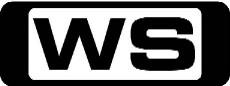 PGThings Fall ApartBetty gets a surprise when she delves into Mode's finances. Starring AMERICA FERRERA, ERIC MABIUS and REBECCA ROMIJN.10:00AMRoute 66PGThe Swan BedTod and Buz meet a young woman who accidentally interferes with a smuggling ring. Starring MARTIN MILNER and GEORGE MAHARIS.11:00AMNaked CityPGLine Of DutyHalloran comes unglued after killing his first suspect in the line of duty. Then, things are made even worse when the victim's mother calls him a murderer. Starring HARRY BELLAVER and JOHN MCINTIRE.11:30AMNight Court (R)PGSafeIt's Halloween, and while Harry gets trapped in a safe, Dan tries to buy his soul back from the devil. Starring HARRY ANDERSON.12:00PM7TWO Classic Movie (R) (1956)GThe Eddy Duchin StoryThe life story of the famous pianist and band-leader of the 1930s and 1940s. Starring TYRONE POWER and VICTORIA SHAW.2:30PM7TWO Classic Movie (R) (1983)PG(V,S)Curse Of The Pink PantherThe immortal Inspector Clousseau has been missing for a year and his old nemesis Inspector Dreyfuss ensures that he won't be found easily, especially with Detective Sleigh on the case. Even more bumbling than Clousseau, Sleigh finds himself pitted against a parade of characters from the Panther's past. Starring DAVID NIVEN, HERBERT LOM, ROBERT WAGNER and TED WASS.4:30PM7TWO Christmas Movie (R) (1999)PGSanta And PeteA widower worries about facing his first Christmas since his wife died, but takes delight in telling the seldom-told tale of faith and friendship between two men: St. Nicholas and his side kick, Pete. Starring HUME CRONYN, JAMES EARL JONES, FLEX ALEXANDER, TEMPESTT BLEDSOE, TRACY DOUGLAS and BRUCE A YOUNG.6:30PMNew Idea Test KitchenGJoin Damien for the best in Christmas cooking, including Ice Cream Bombe, Chicken and Bacon roast roll and Natalie Barr's Ricotta Pancakes. Then, some tips on what to do with left-overs. Hosted by DAMIEN LEITH.7:00PMCountry CalendarGA New GenerationRob Butson has been running Mt Nicholas Station on Lake Wakatipu near Queenstown for 35 years - but there'll soon be a new member of the family at the helm. Catch up with Rob as he hands over day-to-day running of the farm to daughter Kate and her husband Jack. The business side of farming came easy to the young couple - Jack had been a partner at a farm consulting firm and Kate was in rural banking. But watch as the practical tasks prove to be more of a challenge. 7:30PMThe Royal (R) 'CC'PG(V)No Room For RaversAlun aims for the big time but discovers the true cost of fame. And Dr Weatherill's visit to a reclusive patient unlocks deep-seated wartime memories, setting off a chain of shocking events. Starring JULIAN OVENDEN, IAN CARMICHAEL, ROBERT DAWS, WENDY CRAIG, MICHAEL STARKE, BILL MAYNARD, TRICIA PENROSE, DENIS LILL, MICHELLE HARDWICK and LINDA ARMSTRONG.8:30PMEscape To The Country (R)**DOUBLE EPISODE**GEssex / Sussex BordersAled Jones helps a couple escape suburban Enfield for a slice of the good life in rural Essex. They are seeking a detached property with bags of character, rural views, a big country kitchen and an equally big garden to create a veggie plot. Can they achieve all this within budget and so close to the capital? Then, Jules Hudson goes house-hunting with Martin Harvey and Joanna Whitehorn from Croydon, who are looking for a country retreat on the Surrey-Sussex border.10:30PMHomes Under The HammerGMartin and Lucy visit a derelict one bedroom house in Manchester, and a flat in London. Then, they revisit the first ever auction lot. Hosted by MARTIN ROBERTS and LUCY ALEXANDER.11:45PMThe World At War (R)GWolf PackIn a war of high technology and animal courage, the German U-boats fight allied merchantmen, hounding them in packs. A German victory at sea will drive Britain from the war. Narrated by SIR LAWRENCE OLIVIER.12:50AMNo Going BackPGReturn To ItalyWilliam and Miranda bought a Tuscan farmhouse in need of total renovation, but problems delayed the project. How has it changed their life? 1:50AM7TWO Australian Open Tennis Classic (R)2002 Australian Open Tennis7TWO brings you the tennis action with the unforgettable Australian Open Tennis match between Safin and Sampras. 5:30AMHome ShoppingGHome Shopping 6:30AMThe Martha Stewart ShowGThe Holiday Gift ShowHoliday gift ideas with Martha and a vintage marble collection with marble manufacturer Beri Fox. 7:30AMDr Oz (R)PGAir 1-158 - Summer Beware / CSI: Food PoisoningDr Oz conducts an investigation on three nasty food-borne illnesses. 8:30AMSons And Daughters (R) 'CC'GFiona is unnerved as the pranks being played on her become increasingly malicious. 9:00AMHome and Away - The Early Years (R) 'CC'GAdam tries to get Ernie into a compromising position.  Mullet finds the courage to perform in public. Starring KATE RITCHIE.9:30AMShortland StreetPGA fast-paced medical drama that centres around the lives and loves of the staff and their patients. 10:00AMCoronation Street     PGThe story of everyday life in a small, tightly knit community in England. 10:30AMEmmerdalePGFollow the ups and downs of a tightly- knit countryside community, set in the picturesque farming village of the Yorkshire Dales. 11:00AMDesigning Women (R)PGThe Emperor's New NoseBernice decides to have simple plastic surgery and the women at Sugarbaker's are shocked when she unveils her new look. Starring DIXIE CARTER, DELTA BURKE, ANNIE POTTS and JEAN SMART.11:30AMBeautiful Homes And Great EstatesGLa Villa SerenaVisit a grand residence in the heart of Beverly Hills that exudes the feeling of the Golden Age of Hollywood. 12:00PMGhost Whisperer (R) 'CC'PGHead Over HeelsThe Headless Horseman from the Legend of Sleepy Hollow begins to haunt Melinda and threatens Aiden's safety. Starring JENNIFER LOVE HEWITT, DAVID CONRAD and CAMRYN MANHEIM.1:00PMHart To Hart (R)PGOne Hart Too ManyJennifer's incognito visit to a glamorous spa leaves her at the mercy of a murderous plastic surgeon. Starring ROBERT WAGNER.2:00PMFive Mile Creek (R)GAcross The Great DivideFire rages through the outback threatening Five Mile Creek. But the danger draws the residents ever closer, leading them to make stronger commitments to each other.  Starring ROD MULLINAR, JAY KERR, LOUISE CAIRE CLARK, LIZ BURCH and MICHAEL CATON.3:00PMMurphy Brown (R) 'CC'PGBe It Ever So HumboldtWhen Frank becomes obnoxious after winning a prestigious broadcast award, his co-workers play a practical joke on him. Starring CANDICE BERGEN, PAT CORLEY and FAITH FORD.3:30PMGrowing Pains (R)PGCharity Begins In The HomeSibling rivalry in the Seaver household sends Ben soliciting money from the neighbours to buy Jason an expensive birthday present. Starring ALAN THICKE, JOANNA KERNS and KIRK CAMERON.4:00PMMad About You (R) 'CC'PGThe PainterPaul becomes insanely jealous when Jamie hires her handsome ex-boyfriend to paint their apartment. Starring PAUL REISER, HELEN HUNT, ANN RAMSAY, TOMMY HINKLEY, LEILA KENZLE, RICHARD KIND, JOHN PANKOW and RICK ROSSOVICH.4:30PMWho's The Boss (R) 'CC'PGAngela's Ex - Part 2While Tony and Sam enjoy the new estate, the romantic bliss between Angela and her estranged husband seems to be wearing thin. Starring TONY DANZA, JUDITH LIGHT, KATHERINE HELMOND, ALYSSA MILANO and DANNY PINTAURO.5:00PMDoctor At Large (R)PGIt's All In The MindPaul and Michael get involved in witchcraft when they meet the mysterious Mrs Watt. Starring BARRY EVANS.5:30PMRising Damp (R)PGCharismaAfter a recent spate of ill luck in the romance department, Rigsby turns to Alan and Philip to offload his woes. Sensing an opportunity to get a favour out of Rigsby, Alan and Philip bestow instant charisma on him. Starring LEONARD ROSSITER and DON WARRINGTON.6:00PMBargain HuntGGlasgow 8Two teams challenge each other scouring an antiques fair for items to sell at auction. Which team will make the largest profit? 7:00PMOn The Buses (R)PGThe LodgerMum decides that the financial situation forces her to take a lodger. Then, Stan finds just the man but regrets his find when his room is stripped to provide for the newcomer. Starring REG VARNEY and ANNA KAREN.7:30PMHeartbeat (R) 'CC'PGGrowing ApartA series of tractor thefts across the region has the police puzzled.   When a link between the thefts is discovered Merton begins to wonder if they have an elaborate insurance scam on their turf. Meanwhile Vernon thinks he's struck gold with his latest landscaping venture.  Starring DUNCAN BELL, PETER BENSON, CLARE CALBRAITH, JASON DURR, DEREK FOWLDS and GEOFFREY HUGHES.8:30PMMistresses ‘CC’**SEASON PREMIERE**MThe once impenetrable bond between Katie, Trudi, Siobhan and Jessica has been broken and they are no longer best friends. As the girls gather it's clear things have changed dramatically, there's tension in the room and no happy greetings. What could have happened to bring them to this? Starring SARAH PARISH, SHARON SMALL, SHELLEY CONN, ORLA BRADY and ADAM RAYNER.9:30PMThe Bill (R) 'CC'MSun Hill BoulevardPC Rickman calls in sick after over-indulging at a barbeque the previous night. PC Harker and PC Stamp are called to the Sun Hill Lido swimming pool, where a young girl's body has been found in the water. Starring JOY BROOK, SIMON ROUSE, JEFF STEWART, TONY O' CALLAGHAN and GREGORY DONALDSON.10:40PMSix Feet Under (R) 'CC'M(S,D,L)Knock, KnockBrenda visits remorseful Billy in the institution, then gets into an argument with Nate that has serious repercussions. And David is forced to take a stand at church when he and the other deacons are told that Father Jack has been presiding over same-sex marriages. Starring PETER KRAUSE, MICHAEL C HALL, LAUREN AMBROSE, RACHEL GRIFFITHS and FREDDY RODRIGUEZ.11:40PMAmerica's Court With Judge RossPGMy Husband Ran Off With The Nanny & Give Me Back The BoobsA woman sues her nanny for alienation of affection. Then, a man sues his ex-girlfriend for the money he loaned for a breast enlargement. 12:10AMMad About You (R) 'CC'PGThe PainterPaul becomes insanely jealous when Jamie hires her handsome ex-boyfriend to paint their apartment. Starring PAUL REISER, HELEN HUNT, ANN RAMSAY, TOMMY HINKLEY, LEILA KENZLE, RICHARD KIND, JOHN PANKOW and RICK ROSSOVICH.12:35AMWho's The Boss (R) 'CC'PGAngela's Ex - Part 2While Tony and Sam enjoy the new estate, the romantic bliss between Angela and her estranged husband seems to be wearing thin. Starring TONY DANZA, JUDITH LIGHT, KATHERINE HELMOND, ALYSSA MILANO and DANNY PINTAURO.1:00AM7TWO Classic Movie (R) (B&W) (1943)PG(V)The Saint Meets The TigerThe Saint trails a gang that plans to transport stolen gold to a worthless South American mine. Starring HUGH SINCLAIR.2:30AMHart To Hart (R)PGOne Hart Too ManyJennifer's incognito visit to a glamorous spa leaves her at the mercy of a murderous plastic surgeon. Starring ROBERT WAGNER.3:30AMShortland Street (R)PGA fast-paced medical drama that centres around the lives and loves of the staff and their patients. 4:00AMCoronation Street (R)    PGThe story of everyday life in a small, tightly knit community in England. 4:30AMEmmerdale (R)PGFollow the ups and downs of a tightly- knit countryside community, set in the picturesque farming village of the Yorkshire Dales. 5:00AMDesigning Women (R)PGThe Emperor's New NoseBernice decides to get plastic surgery. Starring DIXIE CARTER.5:30AMHome ShoppingGHome Shopping 6:30AMThe Martha Stewart ShowGGlittered Wreaths With Alan CummingA glittered sweet gum wreath with actor Alan Cumming, winter coats for dogs and an ornament display tree with crafter Kirsten Earl. 7:30AMDr Oz (R)PGDr Oz's Longevity Grocery ListFight disease and revitalize your body with powerful super foods to add years to your life. 8:30AMSons And Daughters (R) 'CC'GAmanda is in for a shock encounter when she sees a familiar face in the street. 9:00AMHome and Away - The Early Years (R) 'CC'GSophie makes Grant a happy man. Emma tells Adam their relationship is over.  Starring RAY MEAGHER.9:30AMShortland StreetPGA fast-paced medical drama that centres around the lives and loves of the staff and their patients. 10:00AMCoronation Street    PGThe story of everyday life in a small, tightly knit community in England. 10:30AMEmmerdalePGFollow the ups and downs of a tightly- knit countryside community, set in the picturesque farming village of the Yorkshire Dales. 11:00AMDesigning Women (R)PGMaybe BabyMary Jo decides she wants a baby, while Suzanne takes up smoking to lose weight. Starring DIXIE CARTER and ALICE GHOSTLY.11:30AMBeautiful Homes And Great EstatesGGores EstateTake an exclusive tour of the Gores Estate, a lavish Beverly Hills home nestled in a lovely hillside retreat. 12:00PMGhost Whisperer (R) 'CC'PG(S)Devil's BargainJim thinks that one of his colleagues could be involved in a med student's disappearance. Starring JENNIFER LOVE HEWITT.1:00PMHart To Hart (R)PGA Christmas HartThe Harts become targets for murder when they infiltrate a jinglegram company that's being used to set up Christmas burglaries. Starring ROBERT WAGNER, STEFANIE POWERS and LIONEL STANDER.2:00PMFive Mile Creek (R)GMissing, Presumed LostA light hearted outing leads to near tragedy when Maggie and her daughter Hannah are kidnapped. Starring ROD MULLINAR, JAY KERR, LIZ BURCH, MICHAEL CATON and GUS MERCURIO.3:00PMMurphy Brown (R) 'CC'PGLove Is BlondeWhile the FYI team attend a party for their sponsors, Corky, lonely for her novelist husband, gets tempted by flirtatious weatherman. Starring CANDICE BERGEN, PAT CORLEY and FAITH FORD.3:30PMGrowing Pains (R)PGReputationMike gets the highest grade in class and must convince Jason, Maggie and his teacher that he didn't cheat. Starring ALAN THICKE.4:00PMMad About You (R) 'CC'PGThe BillionairePaul is flattered when an eccentric billionaire offers him a ton of money to produce a documentary film about his life. Starring PAUL REISER, HELEN HUNT, ANN RAMSAY and TOMMY HINKLEY.4:30PMWho's The Boss (R) 'CC'PGDouble DateSamantha is embarrassed after Tony volunteers to be a chaperone at her school dance and then kisses her teacher. Starring TONY DANZA, JUDITH LIGHT, ALYSSA MILANO and DANNY PINTAURO.5:00PMDoctor At Large (R)PGCynthia DarlingMichael is at his wits end when he has to deal with an overbearing mother and her antagonistic daughter Cynthia. Starring BARRY EVANS, GEORGE LAYTON and GEOFFREY DAVIES.5:30PMRising Damp (R)PGAll Our YesterdaysRigsby has to tell an ill-tempered wrestler to turn down the volume on his radio. Starring LEONARD ROSSITER and DON WARRINGTON.6:00PMBargain HuntGMidlands 9Two teams challenge each other scouring an antiques fair for items to sell at auction. Which team will make the largest profit? 7:00PMNew Idea Test Kitchen – Christmas Special**FINAL**GJoin Damien for fuss-free holiday entertaining. Lamb cutlets with crispy bread salad, enchiladas for leftover Christmas ham and Lemon Berry Log. Then, the best fruit punch to start the party. Hosted by DAMIEN LEITH.7:30PMMichael Buble's Christmas 'CC' (R)**ENCORE**PGMichael Buble hosts his first Christmas show in this star studded special. The multi-Grammy Award winning Canadian will sing songs from his new Christmas album including classics such as 'White Christmas', 'Have Yourself a Merry Little Christmas', 'Feliz Navidad', and 'Jingle Bells', and will be joined by guest stars Justin Bieber, Oscar the Grouch, The Puppini Sisters and Naturally 7, who supported Michael on his sold out tour of Australia earlier in the year. 8:30PMHale And Pace ‘CC’PGChristmas SpecialA festive extravaganza of grown-up comedy that sees Hale and Pace showcase their favourite characters and maddest routines. With more than a touch of controversy, this collection of madcap routines and sketches will have you laughing into the New Year. Starring GARETH HALE and NORMAN PACE.9:40PMThe Bill (R) 'CC'MLolaDI Deakin leads a series of disastrous raids to catch alleged DSS fraudsters, while PC Polly Page is given the boring task of serving a court order. As she does so, she hears scratching at the wall from the house next door, which they believe is a trapped dog. But after forcing entry, it isn't a dog that they find. Starring JOY BROOK, SIMON ROUSE, JEFF STEWART, TONY O' CALLAGHAN, GREGORY DONALDSON, BILLY MURRAY and MARK WINGNETT.10:45PMSix Feet Under (R) 'CC'MIn The GameWhen a young actress dies, the cast in her latest slasher movie agrees to pitch in for a cheap funeral at Fisher & Sons. David gets both good and bad news from a trip to the doctor and Nate's MRI tests reveal he has a condition that might be fatal. Starring PETER KRAUSE, MICHAEL C HALL, FRANCES CONROY, LAUREN AMBROSE, RACHEL GRIFFITHS and MATHEW ST PATRICK.11:50PMAmerica's Court With Judge RossPGMy Sister's ID & Daycare NightmareA woman sues her sister for not paying up on a speeding ticket. Then, another woman sues her son's daycare centre. 12:20AMMad About You (R) 'CC'PGThe BillionairePaul is flattered when an eccentric billionaire offers him money to produce a documentary film about his life. Starring PAUL REISER.12:50AMWho's The Boss (R) 'CC'PGDouble DateSamantha is embarrassed after Tony volunteers to be a chaperon at her school dance. Starring TONY DANZA.1:30AMLeyland Brothers World (R)PGMike and Mal head to a lonely post in the desert where three states meet. 2:30AMHart To Hart (R)PGA Christmas HartThe Harts become targets for murder when they infiltrate a jinglegram company that's being used to set up Christmas burglaries. Starring ROBERT WAGNER, STEFANIE POWERS and LIONEL STANDER.3:30AMShortland Street (R)PGA fast-paced medical drama that centres around the lives and loves of the staff and their patients. 4:00AMCoronation Street (R)    PGThe story of everyday life in a small, tightly knit community in England. 4:30AMEmmerdale (R)PGFollow the ups and downs of a tightly- knit countryside community, set in the picturesque farming village of the Yorkshire Dales. 5:00AMDesigning Women (R)PGMaybe BabyMary Jo decides she wants a baby. Starring DIXIE CARTER.5:30AMHome ShoppingGHome Shopping 6:30AMThe Martha Stewart ShowGThe Cold Show With Andy SambergA winter-themed show includes a recipe for baked Alaska, a tour of the Arctic and a look at polar-bear migration in Canada. 7:30AMDr Oz (R)PGDr Oz's Ultimate Summer DietGet the help you need to tighten your waistline and purse strings this summer with Dr Oz's Ultimate Summer Slim-Down. 8:30AMSons And Daughters (R) 'CC'GAmanda is in for a shock encounter when she sees a familiar face in the street. Beryl faces more heartbreak over the loss of her baby.  9:00AMHome and Away - The Early Years (R) 'CC'GSophie's worst nightmares come true. Lorraine finally understands that Paul must be allowed to play the piano. Starring ADAM WILLITS.9:30AMShortland StreetPGA fast-paced medical drama that centres around the lives and loves of the staff and their patients. 10:00AMCoronation Street    PGThe story of everyday life in a small, tightly knit community in England. 10:30AMEmmerdalePGFollow the ups and downs of a tightly- knit countryside community, set in the picturesque farming village of the Yorkshire Dales. 11:00AMDesigning Women (R)PGThis Is Art?Julia inadvertently becomes Atlanta's hottest new artist, while Suzanne accidentally glued her lips shut. Starring DIXIE CARTER.11:30AMBeautiful Homes And Great EstatesGTerra Bella EstateVisit a sprawling Santa Barbara residence overlooking the Pacific Ocean and marvel at the old world architecture and the intimate garden settings that are reminiscent of the European heritage. 12:00PMGhost Whisperer (R) 'CC'PGDead ListingMelinda is pulled into a murder mystery when a ghost leads her to his corpse. Starring JENNIFER LOVE HEWITT and DAVID CONRAD.1:00PMHart To Hart (R)PGHunted HartsA big game hunter wants revenge after Jonathan beats him in a big-time business deal. Starring ROBERT WAGNER.2:00PMFive Mile Creek (R)GMatchmakerWhen Maggie won't let her go to a boarding school, Hannah thinks her mother needs a husband and sets up both Jack Taylor and Charlie Withers as suitors. Starring ROD MULLINAR, JAY KERR, LOUISE CAIRE CLARK, LIZ BURCH and MICHAEL CATON.3:00PMMurphy Brown (R) 'CC'PGAnchor RancorAfter a prominent news anchor dies, Murphy Brown and Jim Dial are both candidates for the coveted Sunday night solo anchor spot. Starring CANDICE BERGEN, PAT CORLEY and FAITH FORD.3:30PMGrowing Pains (R)PGThe Anniversary That Never WasJason and Maggie have a whole day together for their anniversary, but their plans end when Maggie is called away on an assignment. Starring ALAN THICKE, JOANNA KERNS and KIRK CAMERON.4:00PMMad About You (R) 'CC'PGThe Man Who Said HelloPaul is mortified when his father calls out to talk show host Regis Philbin who asks the old man to appear on his show. Starring PAUL REISER, HELEN HUNT, ANN RAMSAY and TOMMY HINKLEY.4:30PMWho's The Boss (R) 'CC'PGTony's Father-In-LawTony is suspicious of his father-in-law's motives when he arrives on Angela's doorstep and lavishes Sam with expensive gifts. Starring TONY DANZA, JUDITH LIGHT and KATHERINE HELMOND5:00PMDoctor At Large (R)PGA Little Help From My FriendsMichael, Paul and Dick are in charge of the practice and are more interested in improving the surgery's image then doing any work. Starring BARRY EVANS, GEORGE LAYTON and ARTHUR LOWE.5:30PMRising Damp (R)PGThe ProwlerRuth's screams of a prowler brings Rigsby to her side and prompts a visit from the regional crime squad. Starring LEONARD ROSSITER.6:00PMBargain HuntGPeterborough 13Two teams challenge each other scouring an antiques fair for items to sell at auction. Which team will make the largest profit? 7:00PMOn The Buses (R) PGSafety FirstNew safety regulations are introduced for bus crews. However, Stan upsets the system, and the first casualty is Inspector Blake's office - with the Inspector inside. Starring REG VARNEY and ANNA KAREN.7:30PMHeartbeat (R) 'CC'PGMany Splendoured ThingLord Ashfordly holds a Christmas Ball for the entire village to celebrate his recent marriage.  His new bride charms everyone completely, but all is not well at Ashfordly Hall when the new couple find themselves the victim of a series of disturbing hijackings.  When Mike goes undercover as the chauffeur, he discovers the truth behind the attacks is closer to home than anyone thinks. When David has a car accident in the van, Vernon has to borrow the hearse for his annual Christmas tree orders. Mike's early Christmas gift to Tricia wasn't quite what she expected. Starring DUNCAN BELL, PETER BENSON, CLARE CALBRAITH, JASON DURR, DEREK FOWLDS, GEOFFREY HUGHES, MARK JORDON, DAVID LONSDALE, TRICIA PENROSE, WILLIAM SIMONS and SARAH TANSEY.8:30PMMistresses ‘CC’MKatie is forced to take a trip down memory lane whilst Trudi is still struggling to juggle her successful cake making business and life at home. Financial worries begin to take their toll on Jessica and Mark's relationship and Siobhan agrees to do something she later regrets. Starring SARAH PARISH, SHARON SMALL, SHELLEY CONN, ORLA BRADY, RAZA JAFFREY, ADAM RAYNER, PATRICK BALADI, ADAM ASTILL and OLIVER MILBURN.9:40PMThe Bill (R) 'CC'MIntegrity - Part 1Sun Hill's efforts to protect the organisers of a community festival are in vain when the convoy is attacked. Paired with Smithy the next day, Klein manages to defuse a tense situation when Smith confronts a group of black youths at the market, unexpectedly getting him into trouble. Starring JOY BROOK, SIMON ROUSE, JEFF STEWART, TONY O' CALLAGHAN, GREGORY DONALDSON, SHAUN SCOTT, BILLY MURRAY and MARK WINGNETT.10:50PMSix Feet Under (R) 'CC'MOut, Out Brief CandleA college football player's sudden death haunts Nate and his AVM secret. Meanwhile, the Fishers' continued refusal to sell out prompts Kroehner's regional director to take matters into her own hands. Starring PETER KRAUSE, MICHAEL C HALL, FRANCES CONROY, LAUREN AMBROSE, RACHEL GRIFFITHS, FREDDY RODRIGUEZ and MATHEW ST PATRICK.12:00AMMcCallum (R)M(V,S,A)SacrificeWhen the body of a banker is found dead, McCallum is called in to investigate but soon discovers a Pandora's box of lies and deceit. Starring GERARD MURPHY, JAMES SAXON, RICHARD O'CALLAGHAN, ALEX WALKINSHAW, JOHN HANNAH, ZARA TURNER, RICHARD MOORE and SUZANNA HAMILTON.2:00AMHome ShoppingGShopping program. 3:30AMRoom For Improvement (R) 'CC'GThe Room For Improvement team cooks up a double surprise for one lucky lady - a new kitchen plus a romantic wedding proposal. 4:00AMCoronation Street (R)    PGThe story of everyday life in a small, tightly knit community in England. 4:30AMEmmerdale (R)PGFollow the ups and downs of a tightly- knit countryside community, set in the picturesque farming village of the Yorkshire Dales. 5:00AMDesigning Women (R)PGThis Is Art?Julia inadvertently becomes Atlanta's hottest new artist, while Suzanne accidentally glued her lips shut. Starring DIXIE CARTER.5:30AMHome ShoppingGHome Shopping 6:30AMThe Martha Stewart ShowGChef Eric RipertSeasonal recipes with chef Eric Ripert and how to make an orchid wall hanging with gardener Andrea Mason. 7:30AMDr Oz (R)PGSecrets Behind Your InsomniaIf you struggle to get out of bed in the morning, yawn all day or feel drained of energy - poor sleeping habits may be your problem. 8:30AMSons And Daughters (R) 'CC'GAmanda becomes worried when it becomes apparent that her mother is hiding something from her. 9:00AMHome and Away - The Early Years (R) 'CC'GCarly presents Ben with a token of her love.  Bobby doesn't know as much about Chris as she thought. Starring RAY MEAGHER.9:30AMShortland StreetPGA fast-paced medical drama that centres around the lives and loves of the staff and their patients. 10:00AMCoronation Street    PGThe story of everyday life in a small, tightly knit community in England. 10:30AMEmmerdalePGFollow the ups and downs of a tightly- knit countryside community, set in the picturesque farming village of the Yorkshire Dales. 11:00AMDesigning Women (R)PGBlame It On New OrleansWhile attending a designers' convention, Mary Jo decides to go a little wild and have a rendezvous with a fellow conventioneer. Starring DIXIE CARTER, DELTA BURKE, ANNIE POTTS and JEAN SMART.11:30AMBeautiful Homes And Great EstatesGLa Suvera Estate (Golden Eagle)Discover one of the most breathtaking Tuscan inspired architectural masterpieces exclusive to a prestigious celebrity enclave in California. 12:00PMGhost Whisperer (R) 'CC'PGLost In The ShadowsThe ghost of a girl who passed away from leukaemia befriends Aiden and threatens Melinda to stay out of her way. Starring JENNIFER LOVE HEWITT, DAVID CONRAD and CAMRYN MANHEIM.1:00PMHart To Hart (R)PGEmily, By HeartJennifer's journalistic instincts transform the Harts' weekend getaway into a murder investigation. Starring ROBERT WAGNER.2:00PMFive Mile Creek (R)GGood Old Reliable MePainfully aware that they have been taking Kate for granted, Con Madigan and the rest of the family concoct a gambling scheme to get her back. Starring ROD MULLINAR, JAY KERR, LOUISE CAIRE CLARK, LIZ BURCH, MICHAEL CATON and GUS MERCURIO.3:00PMMurphy Brown (R) 'CC'PGGuess Who's Coming To LuncheonWhen Corky is invited to a luncheon at the White house, Murphy desperately wants to be her guest. Starring CANDICE BERGEN.3:30PMGrowing Pains (R)PGBe A ManJason tries to save Maggie's parents' house from being sold while Mike tries to save the Seaver house from the ravages of a wild party. Starring ALAN THICKE, JOANNA KERNS and KIRK CAMERON.4:00PMMad About You (R) 'CC'PGSwept AwayA protective Jamie shares her doubts with Paul when her sister decides to move in with her boyfriend after a week of courtship. Starring PAUL REISER, HELEN HUNT and ANN RAMSA.4:30PMWho's The Boss (R) 'CC'PGJust Like TonyAngela thinks that Tony's stories about his childhood pranks are the cause of Jonathan's strange behaviour changes. Starring TONY DANZA, ALYSSA MILANO and DANNY PINTAURO.5:00PMDoctor At Large (R)PGDevon Is Lovely At This Time Of YearMichael is in love. At first his relationship doesn't proceed beyond the stage of work related discussions, but love is in the air. Starring BARRY EVANS, GEORGE LAYTON and MADELINE SMITH.5:30PMRising Damp (R)PGStand Up And Be CountedIt becomes clear that Rigsby, Alan and Ruth all support different political parties now that it is election time. Starring LEONARD ROSSITER, RICHARD BECKINSALE and FRANCES DE LA TOUR.6:00PMBargain HuntGMidlands 11Two teams challenge each other scouring an antiques fair for items to sell at auction. Which team will make the largest profit? 7:00PMOn The Buses (R) PGThe InjuryAfter Stan hurts himself in a fall at home, Jack hatches a plot to repeat the accident at work so that Stan will get sick pay but the wrong man becomes the victim - the Inspector. Starring REG VARNEY and ANNA KAREN.7:30PMThe Royal (R) 'CC'PG(A)Christmas Special - Famous For A DayChristmas brings its special brand of chaos to the hospital, as it hosts a Christmas broadcast from the wards, and Mr Harper is forced to join in with the festive spirit. Meanwhile, Dr Ormerod witnesses a miracle. Starring JULIAN OVENDEN, IAN CARMICHAEL, ROBERT DAWS, WENDY CRAIG, MICHAEL STARKE, BILL MAYNARD, TRICIA PENROSE, DENIS LILL, MICHELLE HARDWICK and LINDA ARMSTRONG.8:30PM7TWO Christmas Movie (R) (2006)PGRecipe for a Perfect ChristmasWhen a food critic's uninhibited mother shows up unannounced, she quickly asks a young chef to take her on a date in return for a glowing restaurant review. Will such a scheme stir up matters of the heart for this young food critic? Starring CHRISTINE BARANSKI, CARLY POPE, BOBBY CANNAVALE, MONICA PARKER, GARWIN SANFORD, FULVIO CECERE and CLIVE WALTON.10:20PMSix Feet Under (R) 'CC'MThe PlanRuth is changed by a marathon self-actualization seminar. After Claire's guidance councillor betrays her confidence, she turns to Keith when Gabe becomes more unstable. Starring PETER KRAUSE, MICHAEL C HALL, FRANCES CONROY, LAUREN AMBROSE, RACHEL GRIFFITHS, FREDDY RODRIGUEZ and MATHEW ST PATRICK.11:30PMAmerica's Court With Judge RossPGSchool Cheaters & Assistant To StealA woman sues a co-worker's wife for battery. Then, another woman sues her former assistant for stealing concert tickets. 12:00AMThe Mole (R) 'CC'PGIt's down to the last three people - who will be the winner, the loser, and who is The Mole? Hosted by GRANT BOWLER. 1:00AM7TWO Australian Open Tennis Classic (R)2004 Australian Open TennisRelive the excitement of the 2004 Australian Open Final between Safin and Federer, only with 7TWO! 3:30AMShortland Street (R)PGA fast-paced medical drama that centres around the lives and loves of the staff and their patients. 4:00AMCoronation Street (R)    PGThe story of everyday life in a small, tightly knit community in England. 4:30AMEmmerdale (R)PGFollow the ups and downs of a tightly- knit countryside community, set in the picturesque farming village of the Yorkshire Dales. 5:00AMDesigning Women (R)PGBlame It On New OrleansWhile attending a designers' convention, Mary Jo decides to go a little wild and have a rendezvous with a fellow conventioneer. Starring DIXIE CARTER, DELTA BURKE, ANNIE POTTS, JEAN SMART, MESHACH TAYLOR and ALICE GHOSTLY.5:30AMHome ShoppingGHome Shopping 6:30AMThe Martha Stewart ShowGHoliday Recipes And CraftsStuffed pumpkin and caramel-topped semolina cake recipes, clay Santa decorations and spun-cotton mushroom ornaments. 7:30AMDr Oz (R)PGDr Oz Consumer Alert: When Not To Buy GenericLearn how to safeguard your health when choosing between brand-name and generic prescriptions and over-the-counter medications. 8:30AMSons And Daughters (R) 'CC' GChris plans the ultimate revenge on Fiona. 9:00AMHome and Away - The Early Years (R) 'CC'GTrouble brews between Adam and Paul. Starring VANESSA DOWNING and SHARYN HODGSON.9:30AMShortland StreetPGA fast-paced medical drama that centres around the lives and loves of the staff and their patients. 10:00AMCoronation Street    PGThe story of everyday life in a small, tightly knit community in England. 10:30AMEmmerdalePGFollow the ups and downs of a tightly- knit countryside community, set in the picturesque farming village of the Yorkshire Dales. 11:00AMDesigning Women (R)PGI'll See You In CourtMary Jo discovers that the man who mugged her the year before works in the local pizza parlour and has him arrested. Starring DIXIE CARTER, DELTA BURKE, ANNIE POTTS and JEAN SMART.11:30AMBeautiful Homes And Great EstatesGBel Air EstateTour a breathtaking Tuscan inspired villa in California overlooking the city skyline of one of the world's cultural epicentres. 12:00PMGhost Whisperer (R) 'CC'PGExcessive ForcesWhen the ghost of a high school boy accuses a Grandview cop of murdering him, Melinda is convinced that his death wasn't an accident. Starring JENNIFER LOVE HEWITT and DAVID CONRAD.1:00PMHart To Hart (R)PGPounding HartsFreeway comes to the Harts aid in sniffing out a drug smuggling ring that has left Jonathan and Jennifer holding the illegal goods. Starring ROBERT WAGNER, STEFANIE POWERS and LIONEL STANDER.2:00PMFive Mile Creek (R)GWoman Of MeansWhen once-booming Wilga becomes a ghost town, the Five Mile Creekers lose their coach service and way station. Starring ROD MULLINAR, JAY KERR, LOUISE CAIRE CLARK, LIZ BURCH, MICHAEL CATON, GUS MERCURIO and PRISCILLA WEEMS.3:00PMMurphy Brown (R) 'CC'PGLovesickWhen Murphy is diagnosed as having pre-term labour and is confined to her home for two weeks, Jerry Gold moves in to take care of her. Starring CANDICE BERGEN, PAT CORLEY and FAITH FORD.3:30PMGrowing Pains (R)PGCareer DecisionMaggie and Jason encounter career decisions that will affect one another, and Mike has an epiphany when he is home sick. Starring ALAN THICKE, JOANNA KERNS and JEREMY MILLER.4:00PMMad About You (R) 'CC'PGThe Spy Girl Who Loved MePaul is excited when Jamie invites him to dinner with her client, TV heroine Diane Caldwell, who inspired his adolescent fantasies. Starring PAUL REISER, HELEN HUNT and RICHARD KIND.4:30PMWho's The Boss (R) 'CC'PGKeeping Up With The MarcisTony must come to grips with the wealth of their community when Samantha wants to go on a ski trip that Tony can't afford. Starring TONY DANZA, ALYSSA MILANO and DANNY PINTAURO.5:00PMDoctor At Large (R)PGOperation LoftusMichael returns to St. Swithin's, and finds a modern and relaxed establishment. But this could change soon. Starring BARRY EVANS.5:30PMRising Damp (R)PGThe Permissive SocietyAlan's advice gets the benefit of the doubt from Rigsby who discovers too late that a bird in the hand can be far worse than two in the bush. Starring LEONARD ROSSITER and FRANCES DE LA TOUR.6:00PMBargain HuntGGlasgow 7Two teams challenge each other scouring an antiques fair for items to sell at auction. Which team will make the largest profit? 7:00PMOn The Buses (R) PGNot TonightStan is starved of feminine company until an attractive new waitress appears in the depot canteen. However, it is not long before he learns that she wants a good deal more than his company. Starring REG VARNEY and ANNA KAREN.7:30PMThe Secret Mediterranean (R) 'CC'GSir Trevor McDonald travels to the picture perfect Greek Island of Santorini, and explores a most unusual hotel built into the side of a volcano. Next stop is north African coast of the Mediterranean, where he meets the movie mogul who brought Star Wars to Tunisia. Then, on the southern shores of France, Trevor meets the cowboys of The Camargue - Europe's biggest wetland with a cowboy history. 8:30PMEscape To The Country (R)GWiltshireWill a couple from Bristol find the home of their dreams with Denise Nurse's help? Denise endeavours to help them find their party pad with a big kitchen, plenty of bedrooms for friends to stay in and land for a horse. 9:30PMTo The Manor Bowen 'CC'PG(L)FloodIts four months since the Lewelyn-Bowen's started their new life in the country, but instead of rural tranquillity all they've had is dust, noise and builders. Tempers fray as Laurence reveals the colour for his retro kitchen, and to lift spirits, Jackie decides to throw a summer party. Everything is going to plan until Gloucestershire is hit by the worst floods on record. Will Jackie's huge party have to take a rain check? Starring LAURENCE LLEWELYN-BOWENS and JACKIE LLEWELYN-BOWENS.10:30PMThe LakesGWhitehaven Festival organisers try to decide whether the annual event should go ahead in the aftermath of the previous year’s tragic events. Micro-pig breeder Rob Rose takes two of his mini-boars to the Bowland Wild Boar Park for breeding, but cannot resist trying to get into the paddock with the animals. Hosted by RORY MCGRATH.11:00PM7TWO Movie (R) (2006)M(V,L,S)HollywoodlandAfter TVs Superman George Reeves' death is ruled a suicide, a down-and-out private detective sets out to prove the Man of Steel was really the victim of foul play. But as quickly as he finds suspects, he also finds himself ensnared in a side of Hollywood totally devoid of glamour...a place where truth and justice are not so easily found. Starring ADRIEN BRODY, DIANE LANE, BEN AFFLECK, BOB HOSKINS, LOIS SMITH and ROBIN TUNNEY.1:40AMMad About You (R) 'CC'PGThe Spy Girl Who Loved MePaul is excited when Jamie invites him to dinner with her client, TV heroine Diane Caldwell. Starring PAUL REISER.2:10AMWho's The Boss (R) 'CC'PGKeeping Up With The MarcisTony must come to grips with the affluence of their community when Samantha wants to go on a ski trip that Tony can't afford. Starring TONY DANZA, JUDITH LIGHT and DANNY PINTAURO.2:40AMHart To Hart (R)PGPounding HartsFreeway comes to the Harts aid in sniffing out a drug smuggling ring. Starring ROBERT WAGNER and LIONEL STANDER.3:30AMShortland Street (R)PGA fast-paced medical drama that centres around the lives and loves of the staff and their patients. 4:00AMCoronation Street (R)    PGThe story of everyday life in a small, tightly knit community in England. 4:30AMEmmerdale (R)PGFollow the ups and downs of a tightly- knit countryside community, set in the picturesque farming village of the Yorkshire Dales. 5:00AMDesigning Women (R)PGI'll See You In CourtMary Jo finds the man who mugged her the year before works in the local pizza parlour and has him arrested. Starring DIXIE CARTER.5:30AMHome ShoppingGHome Shopping 6:30AMBubble Town Club (R)**DOUBLE EPISODE**GLights, Camera, Bloaty / Time Eels All  / Blocky / Intelligent LifeBelow the deep blue sea lies a colourful coral garden that is home to a family of quirky sea creatures. 7:30AMCombo Ninos (R)**DOUBLE EPISODE**GInto the Divino World / The Luckiest LuckPilar ventures into the Divino World and the other Combo Ninos must go in and save her from Deceptiva. Then, Sergio is distressed when he loses his lucky charm and then my face the Divino of Luck, Lady Luck.8:30AMMickey Mouse Clubhouse (R)GMickey's Round-upJoin Mickey Mouse and his friends as they journey on different adventures filled with fun puzzles and games. 9:00AMBetter Homes and Gardens Catch-up 'CC' (R)GPaint like a pro with Rob's tips. The best salt and pepper squid plus turn a BBQ chicken into something special. How to build a garage-turned-teen retreat. Joh visits motorcycle legend Mick Doohan.10:00AMThe Great Outdoors (R) 'CC'GBest Of BritainExperience 5-Star Locomotive - luxury on board The Royal Scotsman, and Dream of finding your own Mr Darcy - take the real ' Pride and Prejudice' tour. 11:00AMQueensland Weekender (R)GDean Miller and his team cover the length and breadth of Queensland with great suggestions for weekends, short breaks and holidays. 11:30AMGreat South East (R)    GExplore leisure and recreation in South East Queensland. 12:00PMCreek To Coast (R)GQueensland's ultimate outdoor adventure show, featuring the very latest in camping, cruising, fishing and four-wheel-driving. Hosted by SCOTT HILLIER. 12:30PMThe Travel Bug (R)PGNew South WalesMorgan takes you over the Harbour Bridge and dining with koalas, before heading into the Blue Mountains, then finally out west to the ancient landscape of Mungo National Park. Hosted by MORGAN BURRETT.1:30PMWeekend KitchenPGPerfect Pasta With Aldo ZilliUse Your LoafThe Green Gourmet4 Burners And A GrillFlamboyant Italian chef Aldo Zilli is on a quest for the perfect pasta dish, and reveals the secrets of an amazing range of dishes. Handsome young chefs James Martin and Paul Hollywood delve into the world of speciality breads and the food that goes with them. Chef Paul Gayler presents the perfect guide to healthy eating by using only the most healthy, wholesome produce. Learn how to make quick and easy meals by using only a hob and a grill. 3:30PMNew Idea Test Kitchen (R)**DOUBLE EPISODE ENCORE**GJoin Damien for the best in Christmas cooking, including Ice Cream Bombe, Chicken and Bacon roast roll, Natalie Barr's Ricotta Pancakes and some tips on what to do with left-overs. Then, enjoy fuss-free holiday entertaining with enchiladas for leftover Christmas ham, lamb cutlets with crispy bread salad, a Lemon Berry Log and the best fruit punch to start the party. Hosted by DAMIEN LEITH.4:30PMDoctor At Large (R)PGMother & Father Doing WellMichael has to deal with a woman in labour whilst simultaneously tending to the father who is somewhat overexcited by the event. Starring BARRY EVANS, GEORGE LAYTON, GEOFFREY DAVIES, RICHARD O'SULLIVAN, ARTHUR LOWE and MADELINE SMITH.5:00PMRising Damp (R)PGFood, Glorious FoodRigsby accepts Philip's challenge: 'Go without food for 48 hours'. He gets thinner while his pet gets fatter. Starring LEONARD ROSSITER, RICHARD BECKINSALE and FRANCES DE LA TOUR.5:30PMDanceSport - Asian Pacific Championships 2011 'CC'GJoin Mark Beretta and Dancing With The Star’s Carmelo Pizzino as they host a night of DanceSport at its sparkling best. See international dancing stars and athletes for the Asian Pacific & Oceania Region as they perform and compete in a gruelling and intense world-class competition. 6:30PMSpecial 'CC' (R)**CHRISTMAS SPECIAL ENCORE**GWoolworths' Carols In The Domain 2011Grant Denyer and Natalie Barr host this year's Woolworths' Carols in the Domain as the event celebrates it's 29th anniversary with a top line-up of Australian stars. 9:00PM7TWO Movie (R) (1995)MHome For The HolidaysA single mother returns to her parents' house for Thanksgiving when her daughter decides to stay with her boyfriend and she loses her job. Little did she expect the chaos awaiting her when her eccentric siblings turn up. Can she survive the holidays with her crazy family? Starring HOLLY HUNTER, ROBERT DOWNEY JR, ANNE BANCROFT, DYLAN MCDERMOTT, STEVE GUTTENBERG, CLAIRE DANES, CHARLES DURNING, GERALDINE CHAPLIN and CYNTHIA STEVENSON.11:15PMRome 'CC'MStealing From SaturnAtia throws a party to honour Caesar after he takes control of Rome. Caesar asks for auguries to be taken. Quintus is convinced the Romans have taken the gold from the Temple Of Saturn treasury and Pompey sends him to Rome to find out for sure. Vorenus throws a feast to kick off his new career as a businessman. Pullo's good fortune runs out. Starring KEVIN MCKIDD, KENNETH CRANHAM, TOBIAS MENZIES, MAX PIRKIS, KARL JOHNSON, ZULEIKHA ROBINSON, ALEX WYNDHAM, NIGEL LINDSAY, RAY STEVENSON, CIARAN HINDS, JAMES PUREFOY, KERRY CONDON and LINDSAY DUNCAN.12:10AM7TWO Movie (R) (1959)PG(V)Face Of A FugitiveA man who was falsely accused of murder, escapes custody and starts a new life in a town at the border of Mexico. Starring FRED MACMURRAY, LIN MCCARTHY and DOROTHY GREEN.2:00AM7TWO Australian Open Tennis Classic (R)1991 Ford Australian Open Tennis7TWO brings you all the Australian Open Tennis action with the classic 1991 Final between Lendl and Becker! 5:00AMThe Travel Bug (R)PGNew South WalesMorgan takes you over the Harbour Bridge and dining with koalas, before heading into the Blue Mountains, then finally out west to the ancient landscape of Mungo National Park. Hosted by MORGAN BURRETT.